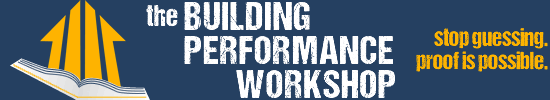 Enclosure Airtightness TestNotes:    Verified by: Test Date:Address:Wind Conditions:StillMildBreezyGustyOutdoor Temp:ºFBaseline Pressure:PascalsCalibration Ring:Time Average:SecondsBlower Door Reading:CFM@50 Pascals0.6 Quality Control Reading:CFM@25 PascalsCond. Floor Area:ft2Cond. Volume:ft3Air Changes per Hour @50 Pascals:ACH50Manometer:Air Changes per Hour @50 Pascals:ACH50Blower Door: This enclosureSUCCEEDSFAILSto achieve the standard.Standard Cited:2015 IECC2009 IECC_______TechnicianSignatureQualifications